Navodila za delo na daljavo – teden 4 (6. 4. do 10. 4. 2020)Pozdravljen-a, Ta teden pa bo velikonočno obarvan. Juhej! Se že veseliš praznikov? Ali veš, kako imenujemo veliko noč v angleščini? Easter, tako je!V tednu, ki mu sledi velika noč, smo vsi še nekoliko bolj pridni kot po navadi, saj velikonočni zajček vse vidi, vse sliši. Kdo ve, mogoče priskače tudi mimo vaše hiše, s koškom na rami in mu pade ven kakšen pirh, čokoladna jajčka  in pomaranča s tvojim imenom…Da ga boš lažje privabil-a, sem ti pripravila nekaj velikonočnih aktivnosti:Poslušaj pesem na povezavi. Gre za uganko, kjer ugotoviš, katere tri stvari prikazujejo sličice. https://www.youtube.com/watch?v=dI5bj8iMTz8V angleščini jih imenujemo EASTER EGG, EASTER BASKET in EASTER BUNNY. V zvezek napiši naslov Easter (Velika noč) in nariši vse tri stvari, po katerih te sprašuje pesmica. K vsaki pripiši, kako jo imenujemo v angleščini.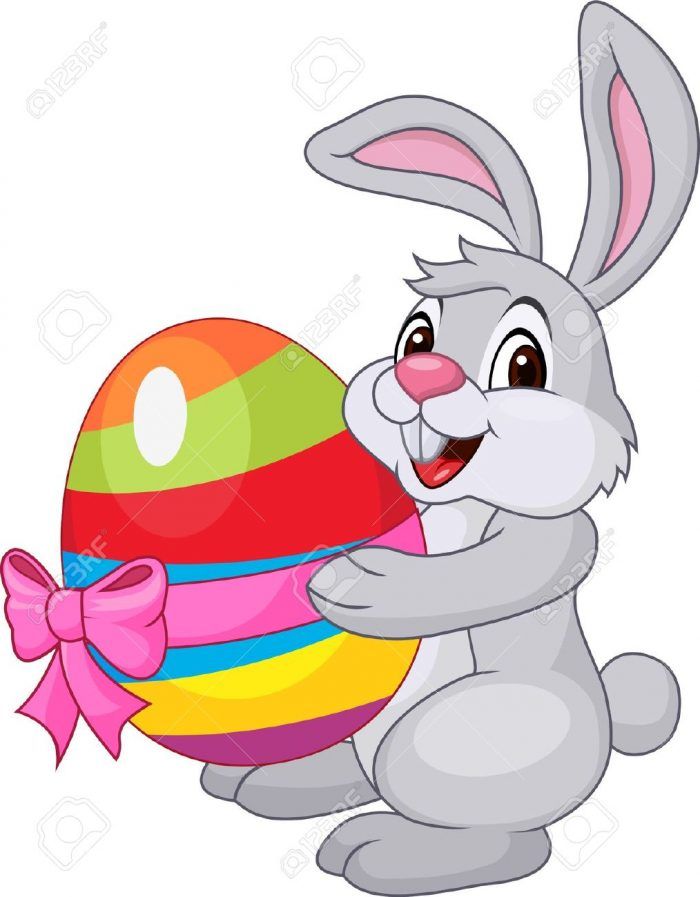 Igrica EASTER EGG HUNT (Velikonočno iskanje jajčk)Po enem prostoru/več prostorih/na vrtu skrij jajca (lahko uporabiš notranji del Kinder jajčk, lahko jih izrežeš iz papirja, lahko tudi zmečkaš časopisni papir). Uporabi jih vsaj 5 oziroma več, če se bo igro igralo več oseb. Ko so jajčka skrita, jih nekdo išče. Osebo usmerjaš z izrazi cold (mrzlo) – takrat še ni blizu skritemu jajcu, warm (toplo) – jajce je že bližje, in hot (vroče) – jajce je že na dosegu roke. Na tak način mu pomagaš pri iskanju. Na večjem prostoru kot skriješ jajca, težje je iskanje (in seveda tudi zabavnejše). Več oseb kot se igro igra, bolje je. Ko so vsa jajca najdena, se vloge zamenjajo (če se igra več oseb, jajca skrije tisti, ki jih je našel največ). Zelo zabavno pa je tudi, da dve osebi skrijeta jajca, dve pa jih iščeta. Na primer, da se igro igraš ti, svoja sestra, mami in oči. Oči in ti skrijeta jajca, mami in sestra pa jih iščeta. Ti daješ navodila mamici, oči pa sestri. Igra je tako ZELO glasna, ampak tudi POLNA smeha  Pobarvaj priloženega velikonočnega zajčka, ga izreži in z njim okrasi praznično okrašeno mizo. Preštej posamezne barve pirhov in to zapiši v zvezek. Na primer: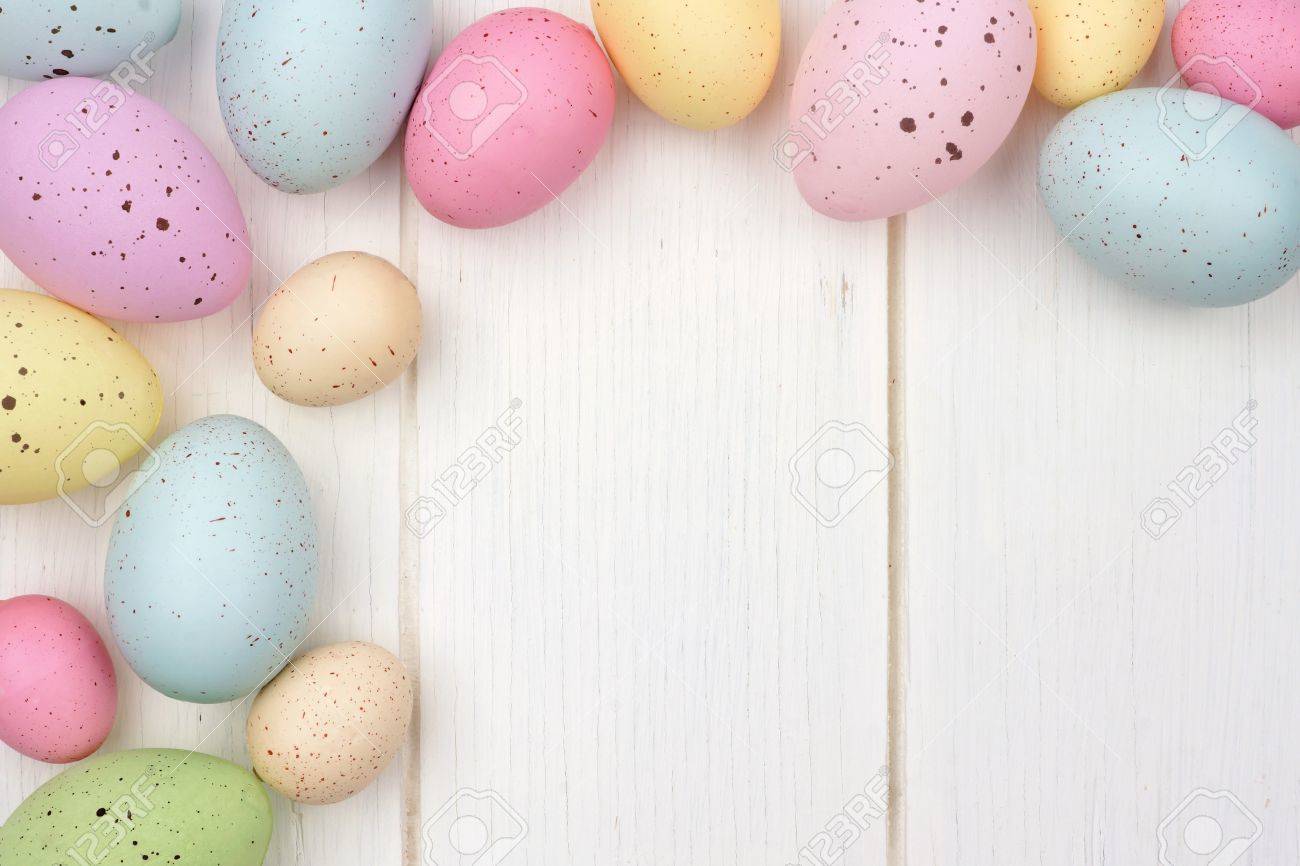 Five yellow Easter eggsFour blue easter eggsThree pink Easter eggsTwo purple Easter eggsOne green Easter egg(za pravilen zapis barv malo pobrskaj po zvezku…)Če želiš, se lahko slikaš z izdelanim zajčkom in najlepšim pirhom, ki ste ga pobarvali, ter mi slikico pošlješ. Pa lepe praznike želim! Tvoja učiteljica Polona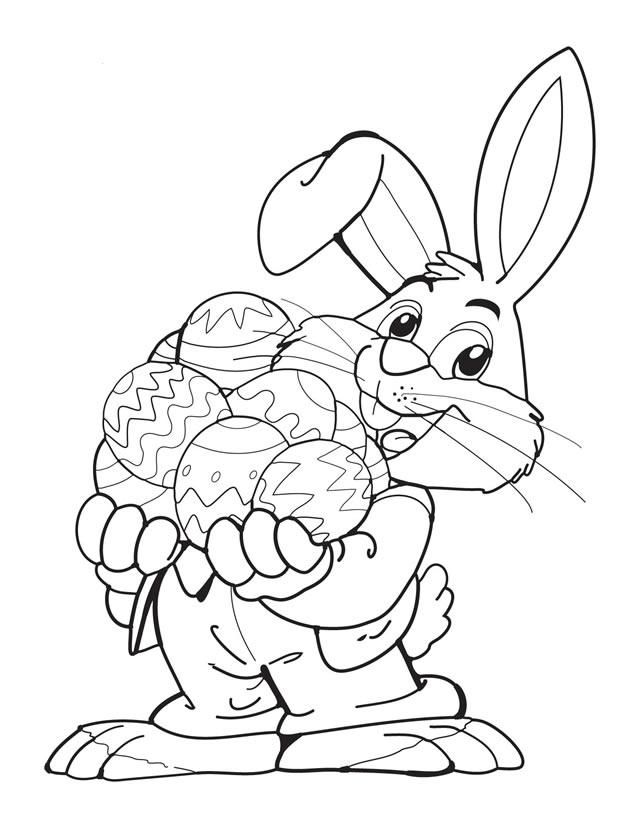 